TUGAS PRAKTIKUM 4INPUT & OUTPUT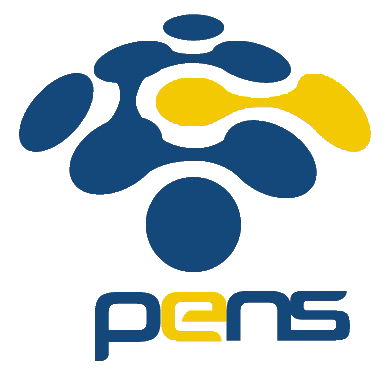 Nama	: Devafilla Rizqy SantosaKelas	: 1 D4 Teknik Informatika ANRP	: 3120600026Tugas Pendahuluan. A. ListingOutput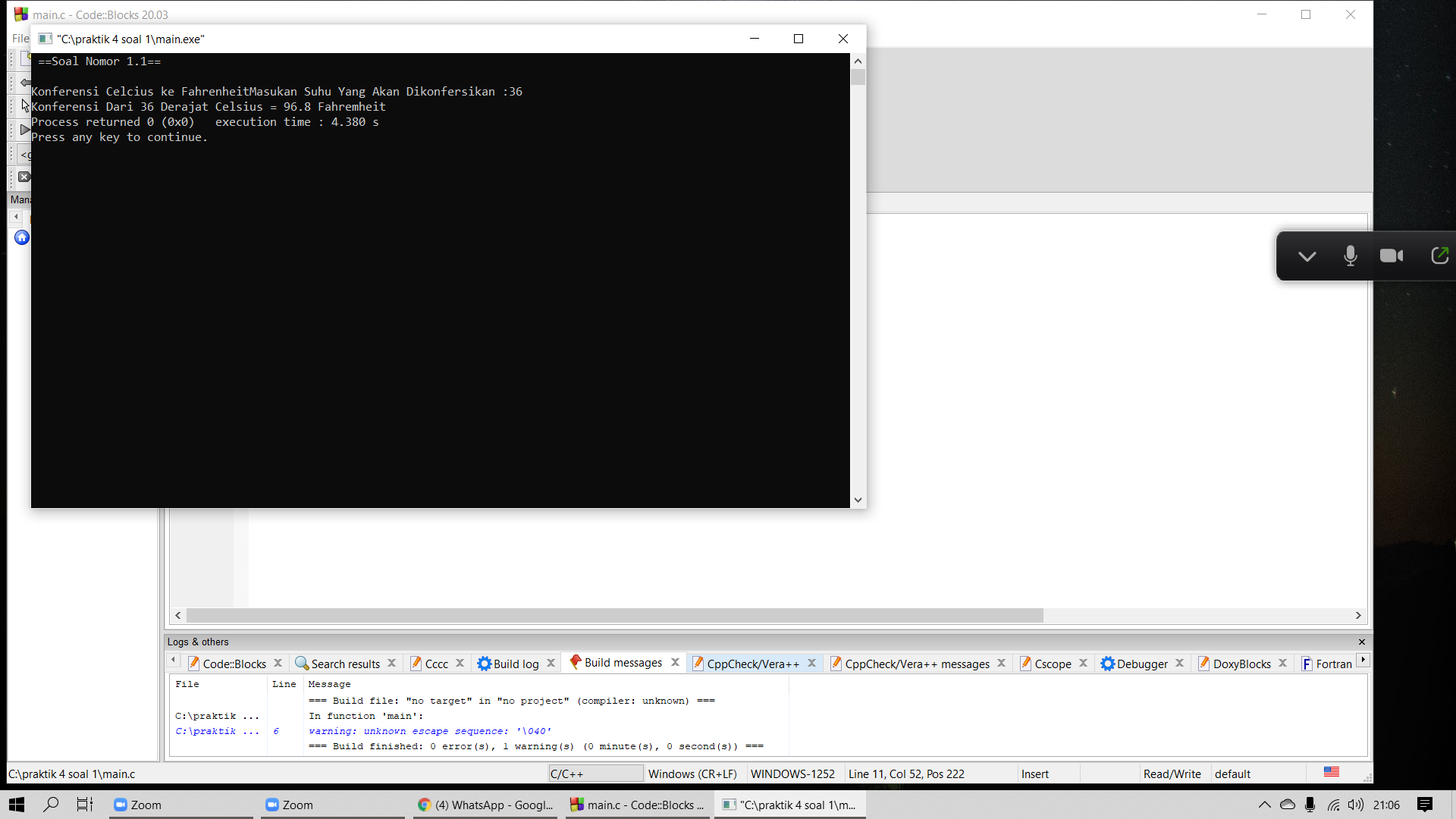 AnalisaDari hasil program, source code konversi suhu pemograman bahasa C, berhasil dapat dijalankan tanpa ada error dan menampilkan beberapa menu konversi dari jenis-jenis suhu dan dapat mengkonversi nilai suhu sesuai pada tabel rumus. A. Listing Output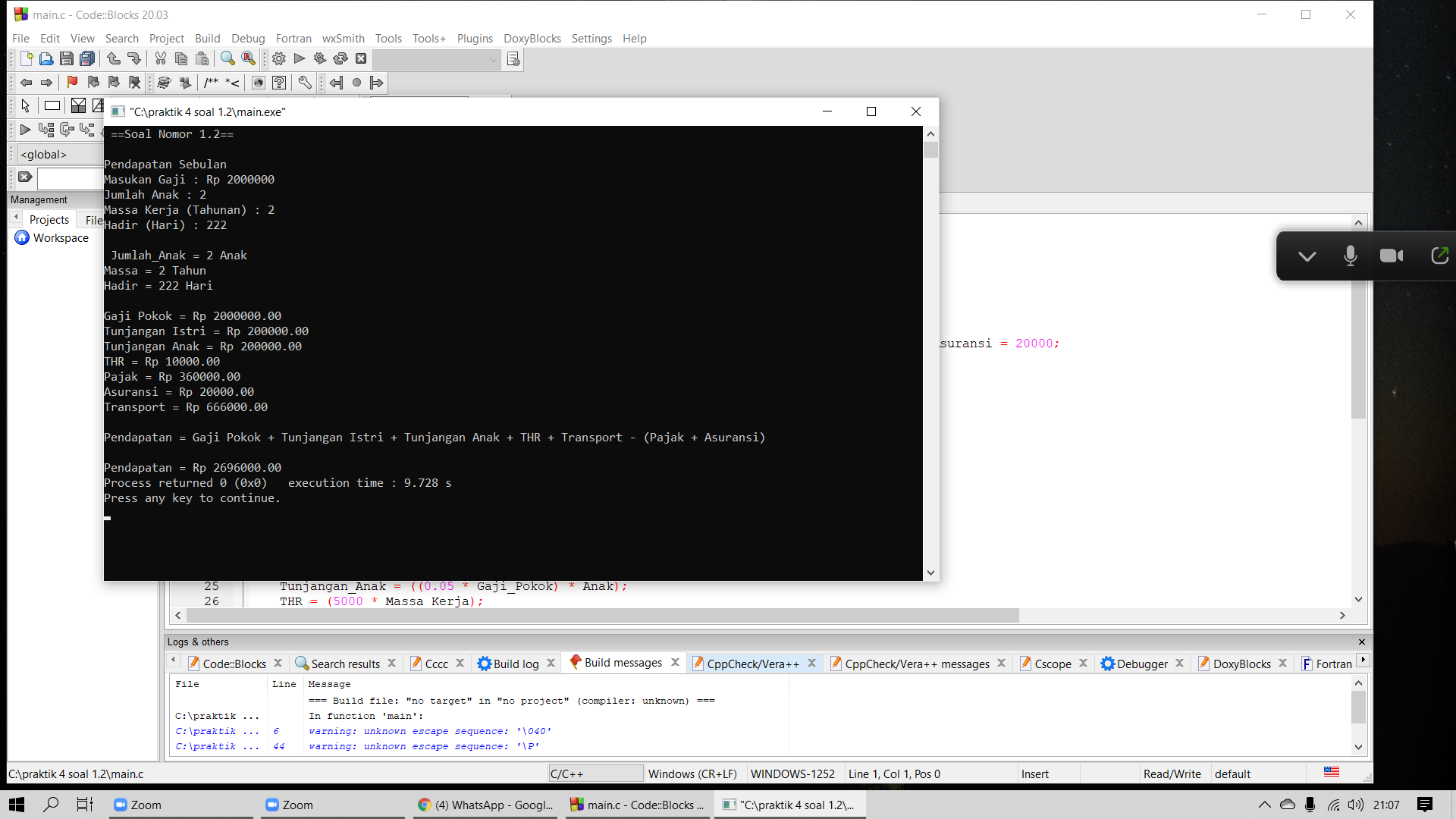 AnalisaJadi dari kesimpulan di atas bahasa pemograman C dapat konfersi ke jumlah gaji atau mata uang yang telah diinput di scanf(). Disini scanf () ini digunakan untuk memasukkan berbagai jenis data.A. ListingB. Output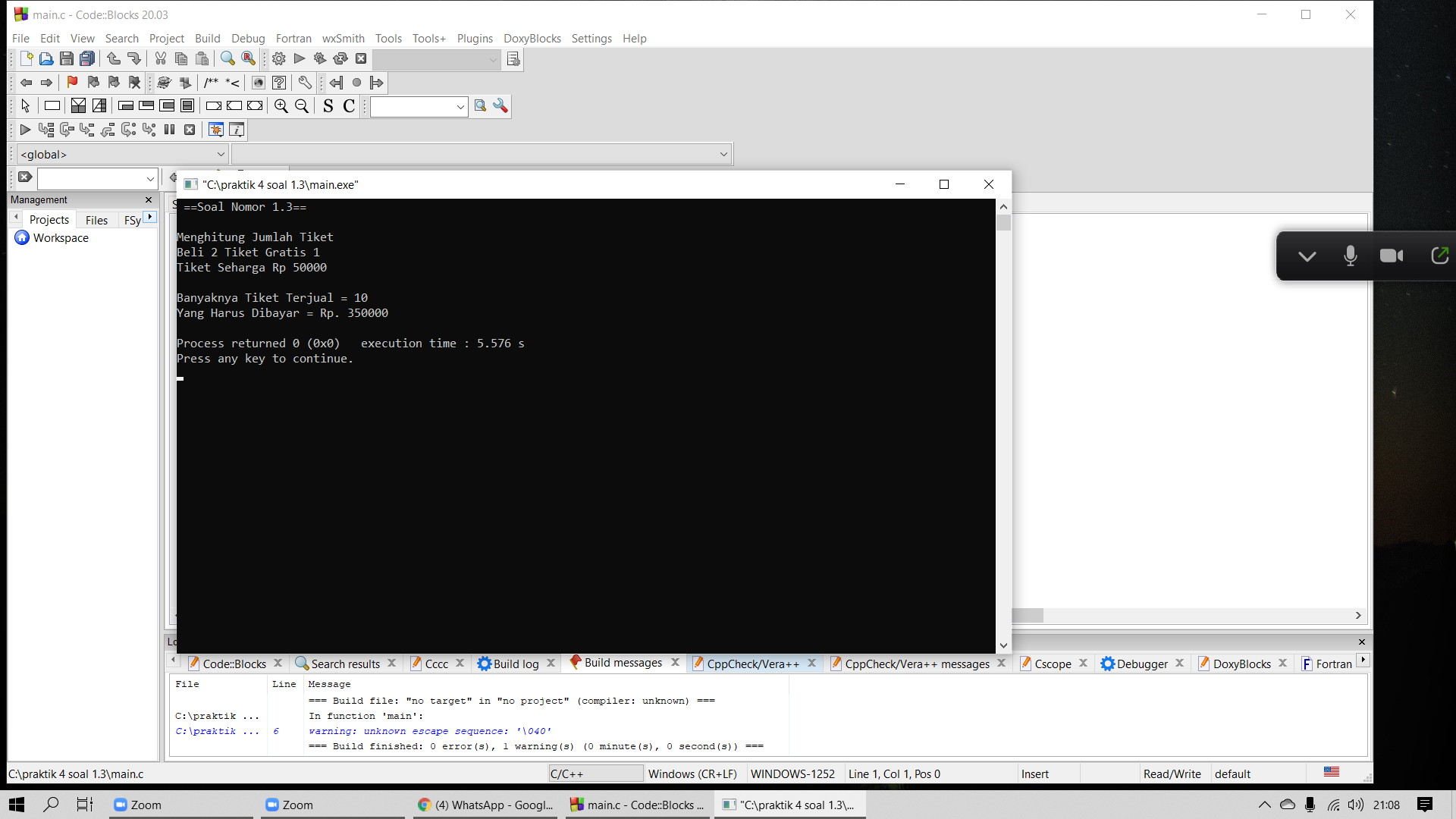 	C. AnalisaDari kesimpulan diatas bahwa terdapat 50000 sudah termasuk didiskon. Jadi beli 2 = 50000. Jika banyak tiket terjual 10 maka yang harus dibayar 35000.Kesimpulan pada praktikum ini saya dapat mengetahui fungsi untuk memberikan Input dan Output. Pada bahasa pemograman C menyediakan sejumlah fungsi. Beberapa di antaranya adalah berupa printf() dan putchar(), scanf(). Fungsi putchar() digunakan khusus untuk menampilkan sebuah karakter di layar. Penampilan karakter tidak diakhiri dengan perpindahan baris.Fungsi printf() Bentuk umum pernyataan printf() : printf(“string kontrol”,argumen1, argumen2,...); String kontrol dapat berupa keterangan yang akan ditampilkan pada layar beserta penentu format (seperti %d, %f,%c). Penentu format dipakai untuk memberi tahu kompiler mengenai jenis data yang akan ditampilkan. Argumen sesudah string kontrol (argumen1, argumen2,...)adalah data yang akan ditampilkan ke layar. Argumen ini dapat berupa variabel, konstanta dan bahkan ungkapan.Fungsi scanf() Fungsi ini digunakan untuk memasukkan berbagai jenis data.3.A Yang benar sebagai baerikut :-    Boleh diawali dengan huruf besar, seperti : Xx, A$, Relnetailize.Dapat berupa huruf kecil, seperti : z, xxx, floating.Dapat berupa digit tetapi dengan awalan karakter garis bawah, seperti : _1312Memakai penghubung garis bawah karakter garis bawah : alpha_beta_routineDapat berupa tanda dollar, seperti : A$Hanya bisa menggunakan 31 karakter. Jika memikili lebih dari 31 karakter maka yang dibaca 31 karakter di depannya : calloc, xxx	Yang kurang tepat/salah : Pengenal tidak boleh menggunakan kata kata yang tergolong cadangan, seperti : int, char.Karakter garis bawah tidak boleh diawali dengan angka, seperti : 6_053.B A. ListingB. Output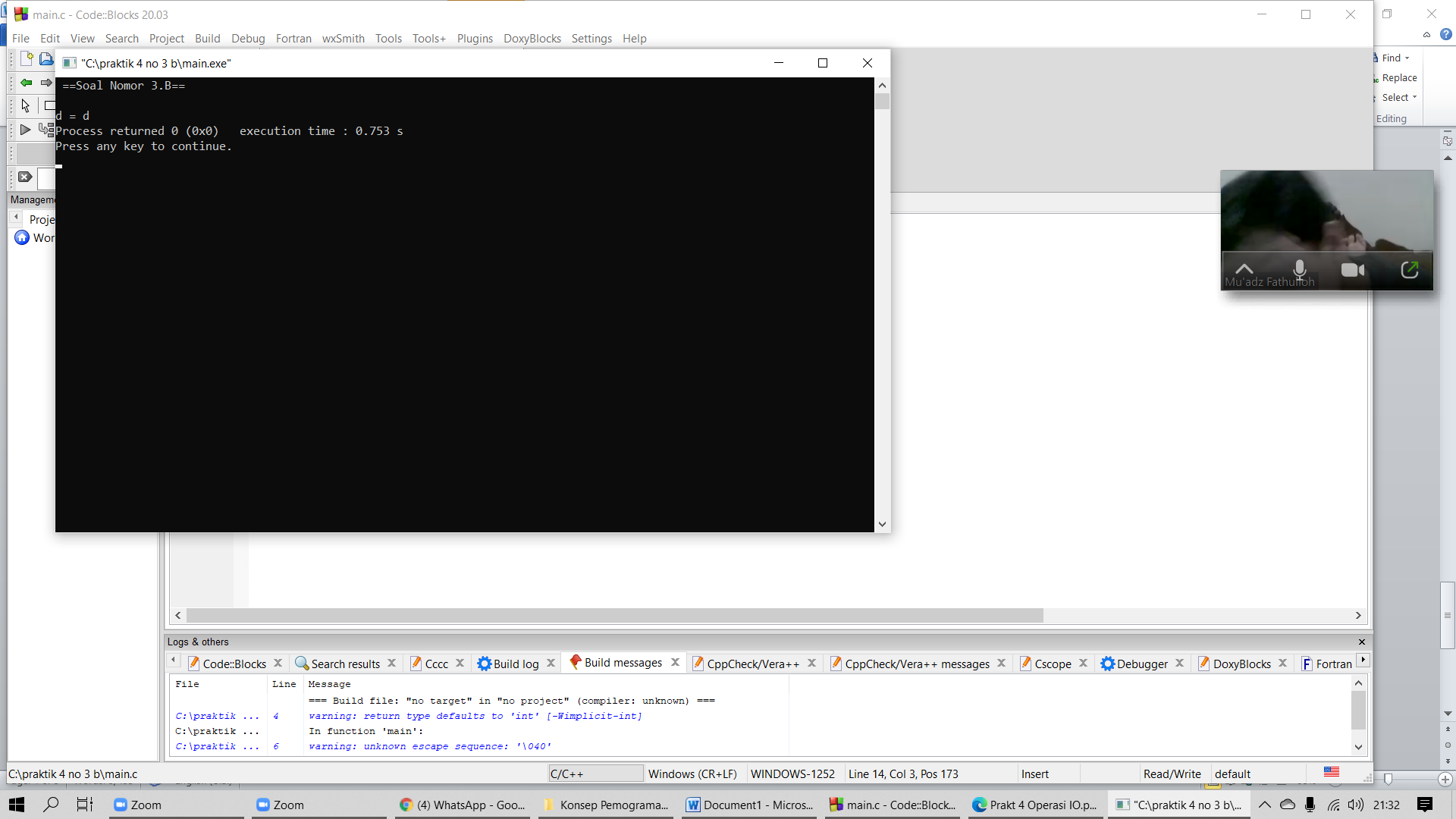 3.C A. ListingB. Output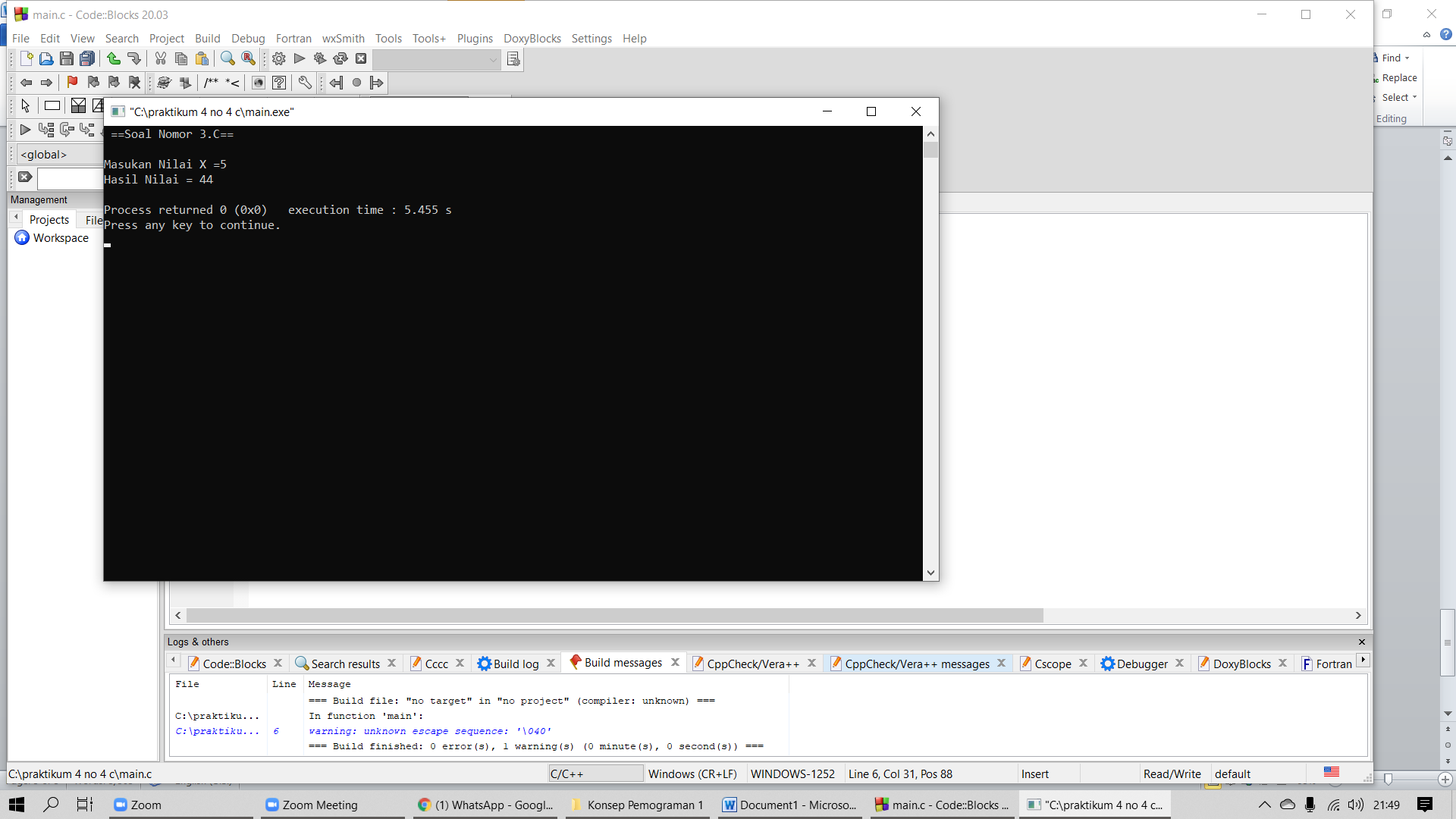 